Publicado en Badalona el 11/11/2022 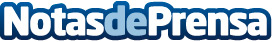 Oller Grup crece con las Pinturas IndustrialesOller Grup, una de las marcas de mayor confianza en pinturas y revestimientos en España, ha abierto una tienda en Badalona, aumentando su cobertura para profesionales de la pintura y el mantenimiento industrial del Área Metropolitana de Barcelona-BesósDatos de contacto:Comunicación Oller Gruphttps://ollerpintures.com+34 938709211Nota de prensa publicada en: https://www.notasdeprensa.es/oller-grup-crece-con-las-pinturas-industriales_1 Categorias: Interiorismo Cataluña Recursos humanos Consumo http://www.notasdeprensa.es